АНОТАЦІЯМій урокКращі авторські розробки з професійної підготовкиНАВЧАЛЬНО-МЕТОДИЧНИЙ ЦЕНТР ПРОФЕСІЙНО-ТЕХНІЧНОЇ ОСВІТИ у Чернівецькій області19-26.10.2021Кельменецький професійний ліцей Виставка та методичний тьюторіалАНОТАЦІЯМій урокКращі авторські розробки з професійної підготовкиНАВЧАЛЬНО-МЕТОДИЧНИЙ ЦЕНТР ПРОФЕСІЙНО-ТЕХНІЧНОЇ ОСВІТИ у Чернівецькій області19-26.10.2021Кельменецький професійний ліцей Виставка та методичний тьюторіалАНОТАЦІЯМій урокКращі авторські розробки з професійної підготовкиНАВЧАЛЬНО-МЕТОДИЧНИЙ ЦЕНТР ПРОФЕСІЙНО-ТЕХНІЧНОЇ ОСВІТИ у Чернівецькій області19-26.10.2021Кельменецький професійний ліцей Виставка та методичний тьюторіал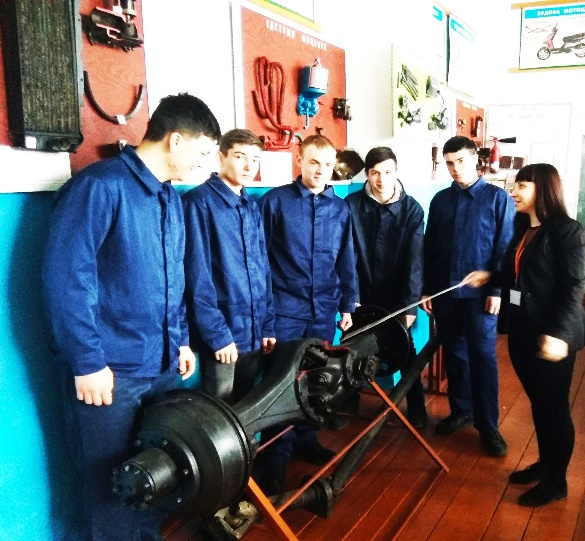 "Чи думаю я про дітей?" - запитання із запитань, яке повинно виникати у педагога, перш ніж він починає справу…"Чи думаю я про дітей?" - запитання із запитань, яке повинно виникати у педагога, перш ніж він починає справу…"Чи думаю я про дітей?" - запитання із запитань, яке повинно виникати у педагога, перш ніж він починає справу…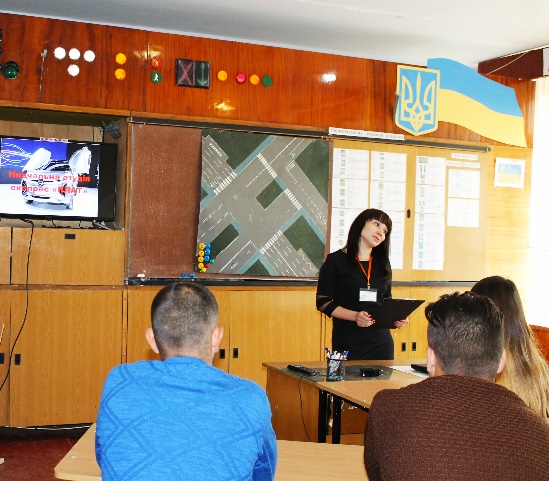 Мій урокКращі авторські розробки з професійної підготовкиЄремук Валерія Валеріївна, молода педагогиня із власним баченням свого уроку, кожного, який є орієнтуванням на особистіть кожного здобувача освіти. Мій урокКращі авторські розробки з професійної підготовкиЄремук Валерія Валеріївна, молода педагогиня із власним баченням свого уроку, кожного, який є орієнтуванням на особистіть кожного здобувача освіти. Запорука успіху – невимушена атмосфера!Запорука успіху – невимушена атмосфера!Запорука успіху – невимушена атмосфера!Запорука успіху – невимушена атмосфера!Кельменецький професійний ліцейВиставка та методичний тьюторіалМІЙ УРОККельменецький професійний ліцейВиставка та методичний тьюторіалМІЙ УРОККельменецький професійний ліцейВиставка та методичний тьюторіалМІЙ УРОККельменецький професійний ліцейВиставка та методичний тьюторіалМІЙ УРОКАвтор анотації – Валентина Молода,методист, спеціаліст вищої категоріїАвтор анотації – Валентина Молода,методист, спеціаліст вищої категоріїАвтор анотації – Валентина Молода,методист, спеціаліст вищої категоріїАвтор анотації – Валентина Молода,методист, спеціаліст вищої категорії